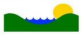 Honeoye Valley Association Board Meeting Minutes February 7, 2023 6:30pm EDT Zoom  Attendees: • Don Cook • Elaine Cook • Dorothy Gronwall • Terry Gronwall Derek Gentry• Dan LalondeGuest : John Batemen Meeting was called to order by Dan Lalonde at 06:31 pm EDT Financial Report: Pending Action Items LakeIce has come and gone due to variable weather conditionsOther Business Discussion about board memberships John Bateman attended and Terry and board members spent most of the meeting giving the background and history of the HVA to JohnHVA meeting zoom account is being researched to allow others than the originator initiate meetings longer than 1 hour. We may have to stay with google meetNew and Continuing Action Items Meeting adjourned at 7:30 pm EDTInitiated  Meeting  DateRe spon sible  PersonAction Item / Topic Status6/2022CooksContinue search for additional board membersOther names suggested to be approached - John Bateman - but he is known to be heavily already committed to other groupsHVA 2022 InitiativesHVA 2022 InitiativesHVA 2022 InitiativesHVA 2022 Initiatives02/01/22 Len Lake Friendly Living No activity. Determine scope of  HVA’s LFL Program.02/01/22 Terry Promote FLI Macrophyte Survey ParticipationNo discussion02/01/22 Dan Events/Workshops No discussion02/01/22 Terry Secchi Disc Program Completed for the season02/01/22 Don LenRoadside Pick-up Don will work on a “how to” docu ment for future co-ordinators. Sug gestion for next year is to have a ta ble at breakfast promoting HVA activ ities.Initiated  Meeting  DateRe spon sible  PersonAction Item / Topic Status02/01/22 Dan LindaDock Signs Closedt02/01/22 Elaine Food Pantry Complete. Continue to monitor need.02/01/22 All Social Event See Events/Workshops above. More  discussion needed.Initiated  Meeting  DateRe spon sible  PersonAction Item / Topic StatusGronwalls and CooksFind new board candidates